МИНИСТЕРСТВО ПРОСВЕЩЕНИЯ РОССИЙСКОЙ ФЕДЕРАЦИИКомитет образования, науки и молодежной политики Волгоградской областиГородищенский муниципальный районМБОУ «Карповская СШ»РАБОЧАЯ ПРОГРАММА(ID 5533023)учебного предмета«Физическая культура»для 3 класса начального общего образованияна 2022-2023 учебный годСоставитель: Котова Татьяна ГеннадьевнаУчитель начальных классовС.Карповка 2022ПОЯСНИТЕЛЬНАЯ ЗАПИСКАПри создании программы учитывались потребности современного российского общества в физически крепком и деятельном подрастающем поколении, способном активно включаться в разнообразные формы здорового образа жизни, использовать ценности физической культуры для саморазвития, самоопределения и самореализации.В программе нашли своё отражение объективно сложившиеся реалии современного социокультурного развития общества, условия деятельности образовательных организаций, запросы родителей, учителей и методистов на обновление содержания образовательного процесса, внедрение в его практику современных подходов, новых методик и технологий.Изучение учебного предмета «Физическая культура» имеет важное значение в онтогенезе детей младшего школьного возраста. Оно активно воздействует на развитие их физической, психической и социальной природы, содействует укреплению здоровья, повышению защитных свойств организма, развитию памяти, внимания и мышления, предметно ориентируется на активное вовлечение младших школьников в самостоятельные занятия физической культурой и спортом.Целью образования по физической культуре в начальной школе является формирование у учащихся основ здорового образа жизни, активной творческой самостоятельности в проведении разнообразных форм занятий физическими упражнениями. Достижение данной цели обеспечивается ориентацией учебного предмета на укрепление и сохранение здоровья школьников, приобретение ими знаний и способов самостоятельной деятельности, развитие физических качеств и освоение физических упражнений оздоровительной, спортивной и прикладно-ориентированной направленности.Развивающая ориентация учебного предмета «Физическая культура» заключается в формировании у младших школьников необходимого и достаточного физического здоровья, уровня развития физических качеств и обучения физическим упражнениям разной функциональной направленности.Существенным достижением такой ориентации является постепенное вовлечение обучающихся в здоровый образ жизни за счёт овладения ими знаниями и умениями по организации самостоятельных занятий подвижными играми, коррекционной, дыхательной и зрительной гимнастикой, проведения физкультминуток и утренней зарядки, закаливающих процедур, наблюдений за физическим развитием и физической подготовленностью.Воспитывающее значение учебного предмета раскрывается в приобщении обучающихся к истории и традициям физической культуры и спорта народов России, формировании интереса к регулярным занятиям физической культурой и спортом, осознании роли занятий физической культурой в укреплении здоровья, организации активного отдыха и досуга. В процессе обучения у обучающихся активно формируются положительные навыки и способы поведения, общения и взаимодействия со сверстниками и учителями, оценивания своих действий и поступков в процессе совместной коллективной деятельности.Методологической основой структуры и содержания программы по физической культуре для начального общего образования является личностно-деятельностный подход, ориентирующий педагогический процесс на развитие целостной личности обучающихся. Достижение целостного развития становится возможным благодаря освоению младшими школьниками двигательной деятельности, представляющей собой основу содержания учебного предмета «Физическая культура». Двигательная деятельность оказывает активное влияние на развитие психической и социальной природы обучающихся. Как и любая деятельность, она включает в себя информационный, операциональный и мотивационно-процессуальный компоненты, которые находят своё отражение в соответствующих дидактических линиях учебного предмета.В целях усиления мотивационной составляющей учебного предмета и подготовки школьников к выполнению комплекса ГТО в структуру программы в раздел «Физическое совершенствование»вводится образовательный модуль «Прикладно-ориентированная физическая культура». Данный модуль позволит удовлетворить интересы учащихся в занятиях спортом и активном участии в спортивных соревнованиях, развитии национальных форм соревновательной деятельности и систем физического воспитания.Содержание модуля «Прикладно-ориентированная физическая культура», обеспечивается Примерными программами по видам спорта, которые рекомендуются Министерством просвещения РФ для занятий физической культурой и могут использоваться образовательными организациями исходя из интересов учащихся, физкультурно-спортивных традиций, наличия необходимой материально-технической базы, квалификации педагогического состава. Помимо Примерных программ, рекомендуемых Министерством просвещения РФ, образовательные организации могут разрабатывать своё содержание для модуля «Прикладно-ориентированная физическая культура» и включать в него популярные национальные виды спорта, подвижные игры и развлечения, основывающиеся на этнокультурных, исторических и современных традициях региона и школы.Планируемые результаты включают в себя личностные, метапредметные и предметные результаты. Личностные результаты представлены в программе за весь период обучения в начальной школе; метапредметные и предметные результаты — за каждый год обучения.Результативность освоения учебного предмета учащимися достигается посредством современных научно-обоснованных инновационных средств, методов и форм обучения, информационно- коммуникативных технологий и передового педагогического опыта.Место учебного предмета «Физическая культура» в учебном планеВ 3 классе на изучение предмета отводится 3 часа в неделю, суммарно 102 часа.СОДЕРЖАНИЕ УЧЕБНОГО ПРЕДМЕТАЗнания о физической культуре. Из истории развития физической культуры у древних народов, населявших территорию России. История появления современного спорта.Способы самостоятельной деятельности. Виды физических упражнений, используемых на уроках физической культуры: общеразвивающие, подготовительные, соревновательные, их отличительные признаки и предназначение. Способы измерения пульса на занятиях физической культурой (наложение руки под грудь). Дозировка нагрузки при развитии физических качеств на уроках физической культуры. Дозирование физических упражнений для комплексов физкультминутки и утренней зарядки. Составление графика занятий по развитию физических качеств на учебный год.Физическое совершенствование.Оздоровительная физическая культура. Закаливание организма при помощи обливания под душем. Упражнения дыхательной и зрительной гимнастики, их влияние на восстановление организма после умственной и физической нагрузки.Спортивно-оздоровительная физическая культура. Гимнастика с основами акробатики. Строевые упражнения в движении противоходом; перестроении из колонны по одному в колонну по три, стоя на месте и в движении. Упражнения в лазании по канату в три приёма. Упражнения на гимнастической скамейке в передвижении стилизованными способами ходьбы: вперёд, назад, с высоким подниманием колен и изменением положения рук, приставным шагом правым и левым боком. Передвижения по наклонной гимнастической скамейке: равномерной ходьбой с поворотом в разные стороны и движением руками; приставным шагом правым и левым боком.Упражнения в передвижении по гимнастической стенке: ходьба приставным шагом правым и левым боком по нижней жерди; лазанье разноимённым способом. Прыжки через скакалку с изменяющейся скоростью вращения на двух ногах и поочерёдно на правой и левой ноге; прыжки через скакалку назад с равномерной скоростью. Ритмическая гимнастика: стилизованные наклоны и повороты туловища с изменением положения рук; стилизованные шаги на месте в сочетании с движением рук, ног и туловища. Упражнения в танцах галоп и полька.Лёгкая атлетика. Прыжок в длину с разбега, способом согнув ноги. Броски набивного мяча из-за головы в положении сидя и стоя на месте. Беговые упражнения скоростной и координационной направленности: челночный бег; бег с преодолением препятствий; с ускорением и торможением; максимальной скоростью на дистанции 30 м.Лыжная подготовка. Передвижение одновременным двухшажным ходом. Упражнения в поворотах на лыжах переступанием стоя на месте и в движении. Торможение плугом.Плавательная подготовка. Правила поведения в бассейне. Виды современного спортивного плавания: кроль на груди и спине; брас. Упражнения ознакомительного плавания: передвижение по дну ходьбой и прыжками; погружение в воду и всплывание; скольжение на воде. Упражнения в плавании кролем на груди.Подвижные и спортивные игры. Подвижные игры на точность движений с приёмами спортивных игр и лыжной подготовки. Баскетбол: ведение баскетбольного мяча; ловля и передача баскетбольного мяча. Волейбол: прямая нижняя подача; приём и передача мяча снизу двумя руками на месте и в движении. Футбол: ведение футбольного мяча; удар по неподвижному футбольному мячу.Прикладно-ориентированная физическая культура. Развитие основных физических качеств средствами базовых видов спорта. Подготовка к выполнению нормативных требований комплекса ГТО.ПЛАНИРУЕМЫЕ ОБРАЗОВАТЕЛЬНЫЕ РЕЗУЛЬТАТЫЛичностные результатыЛичностные результаты освоения учебного предмета «Физическая культура» на уровне начального общего образования достигаются в единстве учебной и воспитательной деятельности организации в соответствии с традиционными российскими социокультурными и духовно-нравственными ценностями, принятыми в обществе правилами и нормами поведения и способствуют процессам самопознания, самовоспитания и саморазвития, формирования внутренней позиции личности.Личностные результаты должны отражать готовность обучающихся руководствоваться ценностями и приобретение первоначального опыта деятельности на их основе:становление ценностного отношения к истории и развитию физической культуры народов России, осознание её связи с трудовой деятельностью и укреплением здоровья человека;формирование нравственно-этических норм поведения и правил межличностного общения во время подвижных игр и спортивных соревнований, выполнения совместных учебных заданий;проявление уважительного отношения к соперникам во время соревновательной деятельности, стремление оказывать первую помощь при травмах и ушибах;уважительное отношение к содержанию национальных подвижных игр, этнокультурным формам и видам соревновательной деятельности;стремление к формированию культуры здоровья, соблюдению правил здорового образа жизни;проявление интереса к исследованию индивидуальных особенностей физического развития и физической подготовленности, влияния занятий физической культурой и спортом на их показатели.Метапредметные результатыМетапредметные результаты отражают достижения учащихся в овладении познавательными, коммуникативными и регулятивными универсальными учебными действиями, умения их использовать в практической деятельности. Метапредметные результаты формируются на протяжении каждого года обучения.По окончании третьего года обучения учащиеся научатся:познавательные УУД:понимать историческую связь развития физических упражнений с трудовыми действиями, приводить примеры упражнений древних людей в современных спортивных соревнованиях;объяснять понятие «дозировка нагрузки», правильно применять способы её регулирования на занятиях физической культурой;понимать влияние дыхательной и зрительной гимнастики на предупреждение развития утомления при выполнении физических и умственных нагрузок;обобщать знания, полученные в практической деятельности, выполнять правила поведения на уроках физической культуры, проводить закаливающие процедуры, занятия по предупреждению нарушения осанки;вести наблюдения за динамикой показателей физического развития и физических качеств втечение учебного года, определять их приросты по учебным четвертям (триместрам);коммуникативные УУД:организовывать совместные подвижные игры, принимать в них активное участие с соблюдением правил и норм этического поведения;правильно использовать строевые команды, названия упражнений и способов деятельности во время совместного выполнения учебных заданий;активно участвовать в обсуждении учебных заданий, анализе выполнения физических упражнений и технических действий из осваиваемых видов спорта;делать небольшие сообщения по результатам выполнения учебных заданий, организации и проведения самостоятельных занятий физической культурой;регулятивные УУД:контролировать выполнение физических упражнений, корректировать их на основе сравнения с заданными образцами;взаимодействовать со сверстниками в процессе учебной и игровой деятельности, контролировать соответствие выполнения игровых действий правилам подвижных игр;оценивать сложность возникающих игровых задач, предлагать их совместное коллективное решение.Предметные результатыК концу обучения в третьем классе обучающийся научится:соблюдать правила во время выполнения гимнастических и акробатических упражнений; легкоатлетической, лыжной, игровой и плавательной подготовки;демонстрировать примеры упражнений общеразвивающей, подготовительной и соревновательной направленности, раскрывать их целевое предназначение на занятиях физической культурой;измерять частоту пульса и определять физическую нагрузку по её значениям с помощью таблицы стандартных нагрузок;выполнять упражнения дыхательной и зрительной гимнастики, объяснять их связь с предупреждением появления утомления;выполнять движение противоходом в колонне по одному, перестраиваться из колонны по одному в колонну по три на месте и в движении;выполнять ходьбу по гимнастической скамейке с высоким подниманием колен и изменением положения рук, поворотами в правую и левую сторону; двигаться приставным шагом левым и правым боком, спиной вперёд;передвигаться по нижней жерди гимнастической стенки приставным шагом в правую и левую сторону; лазать разноимённым способом;демонстрировать прыжки через скакалку на двух ногах и попеременно на правой и левой ноге;демонстрировать упражнения ритмической гимнастики, движения танцев галоп и полька;выполнять бег с преодолением небольших препятствий с разной скоростью, прыжки в длину с разбега способом согнув ноги, броски набивного мяча из положения сидя и стоя;передвигаться на лыжах одновременным двухшажным ходом, спускаться с пологого склона в стойке лыжника и тормозить плугом;выполнять технические действия спортивных игр: баскетбол (ведение баскетбольного мяча на месте и движении); волейбол (приём мяча снизу и нижняя передача в парах); футбол (ведение футбольного мяча змейкой);выполнять упражнения на развитие физических качеств, демонстрировать приросты в их показателях.ТЕМАТИЧЕСКОЕ ПЛАНИРОВАНИЕПОУРОЧНОЕ ПЛАНИРОВАНИЕУЧЕБНО-МЕТОДИЧЕСКОЕ ОБЕСПЕЧЕНИЕ ОБРАЗОВАТЕЛЬНОГО ПРОЦЕССАОБЯЗАТЕЛЬНЫЕ УЧЕБНЫЕ МАТЕРИАЛЫ ДЛЯ УЧЕНИКАФизическая культура, 1-4 класс/Лях В.И., Акционерное общество «Издательство «Просвещение»; Введите свой вариант:МЕТОДИЧЕСКИЕ МАТЕРИАЛЫ ДЛЯ УЧИТЕЛЯhttp://school-collection.edu.ru/catalog/ЦИФРОВЫЕ ОБРАЗОВАТЕЛЬНЫЕ РЕСУРСЫ И РЕСУРСЫ СЕТИ ИНТЕРНЕТhttp://school-collection.edu.ru/catalog/МАТЕРИАЛЬНО-ТЕХНИЧЕСКОЕ ОБЕСПЕЧЕНИЕ ОБРАЗОВАТЕЛЬНОГО ПРОЦЕССАУЧЕБНОЕ ОБОРУДОВАНИЕ1. Классная магнитная доска.ОБОРУДОВАНИЕ ДЛЯ ПРОВЕДЕНИЯ ПРАКТИЧЕСКИХ РАБОТоборудование спорзалаРАССМОТРЕНОСОГЛАСОВАНОУТВЕРЖДЕНОПредседатель ШМК нач.кл.Председатель метод. совета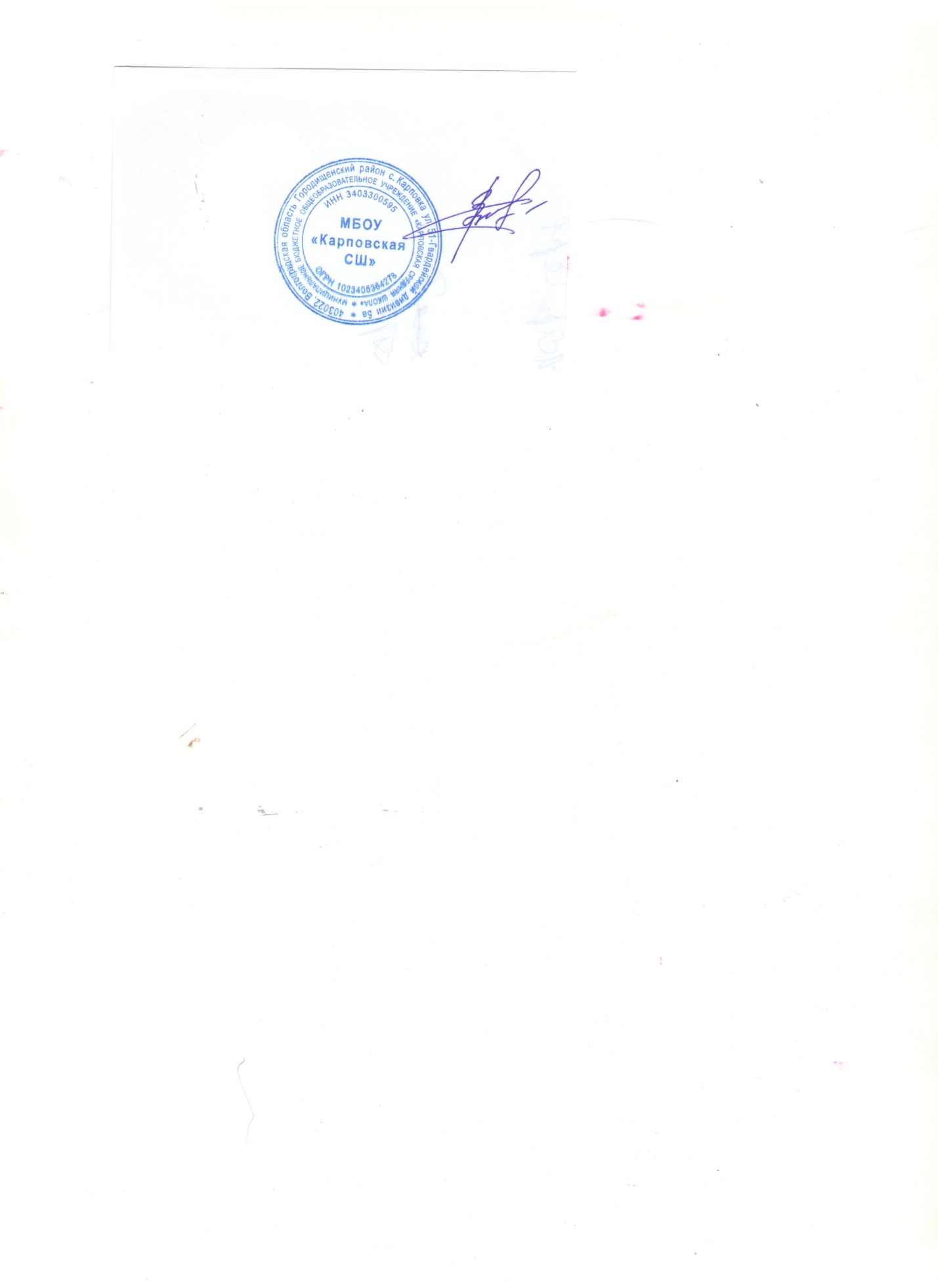 Директор______________Швыдкая Т.Д.______________Астраханцева А.Н.______________Страхова С.В.Протокол №1Протокол №1Приказ №142 Бот "26" 0822 г.от "29" 08 22 г.от "30" 0822 г.№ п/пНаименование разделов и тем программыКоличество часовКоличество часовКоличество часовДата изученияВиды деятельностиВиды, формы контроляЭлектронные (цифровые) образовательные ресурсы№ п/пНаименование разделов и тем программывсегоконтрольные работыпрактические работыДата изученияВиды деятельностиВиды, формы контроляЭлектронные (цифровые) образовательные ресурсыРаздел 1. Знания о физической культуреРаздел 1. Знания о физической культуреРаздел 1. Знания о физической культуреРаздел 1. Знания о физической культуреРаздел 1. Знания о физической культуреРаздел 1. Знания о физической культуреРаздел 1. Знания о физической культуреРаздел 1. Знания о физической культуреРаздел 1. Знания о физической культуре1.1.Физическая культура у древних народов30302.09.2022обсуждают рассказ учителя и рассматривают иллюстрации о физической культуре народов;населявших территорию России в древности;анализируют её значение для подготовки молодёжи к трудовой деятельности; знакомятся с историей возникновения первых спортивных соревнований и видов спорта;сравнивают их с современными видами спорта;приводят примеры их общих и отличительных признаков;;Устный опрос; Практическая работа;;http://school- collection.edu.ru/catalog/Итого по разделуИтого по разделу3Раздел 2. Способы самостоятельной деятельностиРаздел 2. Способы самостоятельной деятельностиРаздел 2. Способы самостоятельной деятельностиРаздел 2. Способы самостоятельной деятельностиРаздел 2. Способы самостоятельной деятельностиРаздел 2. Способы самостоятельной деятельностиРаздел 2. Способы самостоятельной деятельностиРаздел 2. Способы самостоятельной деятельностиРаздел 2. Способы самостоятельной деятельности2.1.Виды физических упражнений20206.09.2022знакомятся с видами физических упражнений; находя различия между ними;и раскрывают их предназначение для занятий физической культурой; выполняют несколько общеразвивающих упражнений и объясняют их отличительные признаки; выполняют подводящие упражнения и объясняют их отличительные признаки; выполняют соревновательные упражнения и объясняют их отличительные признаки (упражнения из базовых видов спорта);;Устный опрос; Практическая работа;;http://school- collection.edu.ru/catalog/2.2.Измерение пульса на уроках физической культуры10114.09.2022наблюдают за образцом измерения пульса способом наложения руки под грудь; обсуждают и анализируют правила выполнения;способ подсчёта пульсовых толчков; разучивают действия по измерению пульса и определению его значений; знакомятся с таблицей величины нагрузки по значениям пульса (малая;средняя и большая нагрузка); проводят мини-исследования по определению величины нагрузки по значениям пульса и показателям таблицы при выполнении стандартного упражнения (30 приседаний в спокойном темпе);;Устный опрос; Практическая работа;;http://school- collection.edu.ru/catalog/2.3.Дозировка физической нагрузки во время занятий физической культурой10121.09.2022знакомятся с понятием «дозировка нагрузки» и способами изменения воздействий дозировки нагрузки на организм;обучаются её записи в дневнике физической культуры;составляют комплекс физкультминутки с индивидуальной дозировкой упражнений; подбирая её по значениям пульса и ориентируясь на показатели таблицы нагрузки; измерение пульса после выполнения физкультминутки и определение величины физической нагрузки по таблице; составляют индивидуальный план утренней зарядки; определяют её воздействие на организм с помощью измерения пульса в начале и по окончании выполнения (по разнице показателей);;Устный опрос; Практическая работа;;http://school- collection.edu.ru/catalog/Итого по разделуИтого по разделу4ФИЗИЧЕСКОЕ СОВЕРШЕНСТВОВАНИЕФИЗИЧЕСКОЕ СОВЕРШЕНСТВОВАНИЕФИЗИЧЕСКОЕ СОВЕРШЕНСТВОВАНИЕФИЗИЧЕСКОЕ СОВЕРШЕНСТВОВАНИЕФИЗИЧЕСКОЕ СОВЕРШЕНСТВОВАНИЕФИЗИЧЕСКОЕ СОВЕРШЕНСТВОВАНИЕФИЗИЧЕСКОЕ СОВЕРШЕНСТВОВАНИЕФИЗИЧЕСКОЕ СОВЕРШЕНСТВОВАНИЕФИЗИЧЕСКОЕ СОВЕРШЕНСТВОВАНИЕРаздел 3. Оздоровительная физическая культураРаздел 3. Оздоровительная физическая культураРаздел 3. Оздоровительная физическая культураРаздел 3. Оздоровительная физическая культураРаздел 3. Оздоровительная физическая культураРаздел 3. Оздоровительная физическая культураРаздел 3. Оздоровительная физическая культураРаздел 3. Оздоровительная физическая культураРаздел 3. Оздоровительная физическая культура3.1.Закаливание организма10126.09.2022разучивают последовательность приёмов закаливания при помощи обливания под душем, способы регулирования температурных и временных режимов;;Устный опрос; Практическая работа;;http://school- collection.edu.ru/catalog/3.2.Дыхательная гимнастика0.500.504.10.2022обсуждают понятие «дыхательная гимнастика», выявляют и анализируют отличительные признаки дыхательной гимнастики от обычного дыхания;; разучивают правила выполнения упражнений дыхательной гимнастики, составляют и разучивают её комплексы (работа в группах по образцу);;выполняют мини-исследование по оценке положительного влияния дыхательной гимнастики на время восстановления пульса после физической нагрузки:;— выполняют пробежку в равномерном темпе по стадиону один круг и отдыхают 30 с, после чего измеряют и фиксируют пульс в дневнике физической культуры;;— отдыхают 2—3 мин и вновь выполняют пробежку в равномерном темпе (один круг по стадиону);;— переходят на спокойную ходьбу с выполнением дыхательных упражнений в течение 30 с, после чего измеряют и фиксируют пульс в дневнике физической культуры;;— сравнивают два показателя пульса между собой и делают вывод о влиянии дыхательных упражнений на восстановление пульса;Устный опрос; Практическая работа;;http://school- collection.edu.ru/catalog/3.3.Зрительная гимнастика0.500.512.09.2022обсуждают понятие «зрительная гимнастика», выявляют и анализируют положительное влияние зрительной гимнастики на зрение человека;;анализируют задачи и способы организации занятий зрительной гимнастикой во время работы за компьютером, выполнения домашних заданий;;разучивают правила выполнения упражнений зрительной гимнастики, составляют и разучивают её комплексы (работа в группах по образцу);Устный опрос; Практическая работа;;http://school- collection.edu.ru/catalog/Итого по разделуИтого по разделу2Раздел 4. Спортивно-оздоровительная физическая культураРаздел 4. Спортивно-оздоровительная физическая культураРаздел 4. Спортивно-оздоровительная физическая культураРаздел 4. Спортивно-оздоровительная физическая культураРаздел 4. Спортивно-оздоровительная физическая культураРаздел 4. Спортивно-оздоровительная физическая культураРаздел 4. Спортивно-оздоровительная физическая культураРаздел 4. Спортивно-оздоровительная физическая культураРаздел 4. Спортивно-оздоровительная физическая культура4.1.Модуль "Гимнастика с основами акробатики". Строевые команды и упражнения30315.09.2022разучивают правила выполнения передвижений в колоне по одному по команде;«Противоходом налево шагом марш!»; разучивают правила перестроения уступами из колонны по одному в колонну по три и обратно по командам:;1 — «Класс;по три рассчитайсь!»; 2 — «Класс;вправо (влево) приставными шагами в колонну по три шагом марш!»; 3 — «Класс;на свои места приставными шагами;шагом марш!»;разучивают правила перестроения из колонны по одному в колонну по три;с поворотом в движении по команде:;— «В колонну по три налево шагом марш!»;— «В колонну по одному с поворотом налево; в обход шагом марш!»;;Устный опрос; Практическая работа;;http://school- collection.edu.ru/catalog/4.2.Модуль "Гимнастика с основами акробатики". Лазанье по канату61522.09.2022;наблюдают и анализируют образец техники лазанья по канату в три приёма, выделяют основные технические элементы, определяют трудности их выполнения;;разучивают и выполняют подводящие упражнения (приседания из виса стоя на гимнастической перекладине; прыжки вверх с удерживанием гимнастического мяча между колен; подтягивание туловища двумя руками из положения лёжа на животе на гимнастической скамейке; вис на гимнастическом канате со сгибанием и разгибанием ног в коленях);;разучивают технику лазанья по канату (по фазам движения и в полной координации);Устный опрос; Практическая работа;;http://school- collection.edu.ru/catalog/4.3.Модуль "Гимнастика с основами акробатики". Передвижения по гимнастической скамейке30327.09.2022выполняют стилизованную ходьбу с произвольным движением рук (вперёд, вверх, назад, в стороны);;выполняют движения туловища стоя и во время ходьбы (повороты в правую и левую сторону с движением рук, отведением поочерёдно правой и левой ноги в стороны и вперёд);;выполняют передвижения спиной вперёд с поворотом кругом способом переступания;;выполняют передвижение стилизованным шагом с высоким подниманием колен, приставным шагом с чередованием движения левым и правым боком;;разучивают передвижения по наклонной гимнастической скамейке (лицом вперёд с поворотом кругом, способом переступания, ходьбой с высоким подниманием колен и движением руками в разные стороны, приставным шагом поочерёдно левым и правым боком, скрёстным шагом поочерёдно левым и правым боком);Устный опрос; Практическая работа;;http://school- collection.edu.ru/catalog/4.4.Модуль "Гимнастика с основами акробатики". Передвижения по гимнастической стенке30305.10.2022выполняют передвижение по полу лицом к гимнастической стенке приставным шагом поочерёдно правым и левым боком, удерживаясь руками хватом сверху за жердь на уровне груди;;выполняют передвижение приставным шагом поочерёдно правым и левым боком по третьей (четвёртой) жерди гимнастической стенки, удерживаясь хватом сверху за жердь на уровне груди;;наблюдают и анализируют образец техники лазания по гимнастической стенке разноимённым способом, обсуждают трудные элементы в выполнении упражнения;; разучивают лазанье по гимнастической стенке разноимённым способом на небольшую высоту с последующим спрыгиванием;;разучивают лазанье и спуск по гимнастической стенке разноимённым способом на небольшую высоту;;выполняют лазанье и спуск по гимнастической стенке на большую высоту в полной координации;Устный опрос; Практическая работа;;http://school- collection.edu.ru/catalog/4.5.Модуль "Гимнастика с основами акробатики". Прыжки через скакалку30313.10.2022наблюдают и обсуждают технику выполнения прыжков через скакалку с изменяющейся скоростью вращения вперёд;;обучаются вращению сложенной вдвое скакалки поочерёдно правой и левой рукой, стоя на месте;;разучивают прыжки на двух ногах с одновременным вращением скакалки одной рукой с разной скоростью поочерёдно с правого и левого бока;;разучивают прыжки на двух ногах через скакалку, вращающуюся с изменяющейся скоростью;;наблюдают и анализируют образец техники прыжка через скакалку на двух ногах с вращением назад, обсуждают трудности в выполнении;;разучивают подводящие упражнения (вращение поочерёдно правой и левой рукой назад сложенной вдвое скакалки стоя на месте; прыжки с вращением одной рукой назад сложенной вдвое скакалки поочерёдно с правого и левого бока);; выполнение прыжков через скакалку на двух ногах с вращением назад;Устный опрос; Практическая работа;;http://school- collection.edu.ru/catalog/4.6.Модуль "Гимнастика с основами акробатики". Ритмическая гимнастика»30314.10.2022;знакомятся с понятием «ритмическая гимнастика», особенностями содержания стилизованных упражнений ритмической гимнастики, отличиями упражнений ритмической гимнастики от упражнений других видов гимнастик;;разучивают упражнения ритмической гимнастки:;и. п. — основная стойка; 1 — поднимая руки в стороны, слегка присесть; 2 — сохраняя туловище на месте, ноги слегка повернуть в правую сторону; 3 — повернуть ноги в левую сторону; 4 — принять и. п.;;и. п. — основная стойка, руки на поясе; 1 — одновременно правой ногой шаг вперёд на носок, правую руку вперёд перед собой; 2 — и. п.; 3 — одновременно левой ногой шаг вперёд на носок, левую руку вперёд перед собой; 4 — и. п.;;и. п. — основная стойка, ноги шире плеч; 1—2 — вращение головой в правую сторону; 3—4 — вращение головой в левую сторону;;и. п. — основная стойка, ноги шире плеч; кисти рук на плечах, локти в стороны; 1 — одновременно сгибая левую руку и наклоняя туловище влево, левую руку выпрямить вверх; 2 — принять и. п.; 3 — одновременно сгибая правую руку и наклоняя туловище вправо, правую руку выпрямить вверх; 4 — принять и. п.;;и. п. — основная стойка, ноги шире плеч, руки на поясе; 1 — одновременно сгибая правую и левую ногу, поворот направо; 2 — принять и. п.; 3 — одновременно сгибая левую и правую ногу, поворот налево; 4 — принять и. п.;;и. п. — основная стойка, ноги шире плеч; 1 — одновременно сгибая правую руку в локте и поднимая левую руку вверх, отставить правую ногу в сторону и наклониться вправо; 2 — принять и. п.; 3 — одновременно сгибая левую руку в локте и поднимая правую руку вверх, отставить левую ногу в сторону и наклониться влево; 4 — принять и. п.;;и. п. — основная стойка, ноги шире плеч, руки на поясе; 1 — полунаклон вперёд, руки вверх, прогнуться; 2 — принять и. п.; 3—4 — то же, что 1—2;;и. п. — основная стойка, ноги шире плеч, руки на поясе; 1 — наклон к правой ноге; 2 — наклон вперёд, 3 — наклон к левой ноге; 4 — принять и. п.;;и. п. — основная стойка; 1 — сгибая левую руку в локте и правую ногу в колене, коснуться колена локтем согнутой руки; 2 — принять и. п.; 3 — сгибая правую руку в локте и левую ногу в колене, коснуться колена локтем согнутой руки; 4 — принятьи. п.;;составляют индивидуальную комбинацию ритмической гимнастики из хорошо освоенных упражнений, разучивают и выполняют её под музыкальное сопровождение (домашнее задание с помощью родителей);Устный опрос; Практическая работа;;http://school- collection.edu.ru/catalog/4.7.Модуль "Гимнастика с основами акробатики". Танцевальные упражнения30328.09.2022повторяют движения танца галоп (приставной шаг в правую и левую сторону с подскоком и приземлением; шаг вперёд с подскоком и приземлением);; выполняют танец галоп в полной координации под музыкальное сопровождение (в парах);;наблюдают и анализируют образец движений танца полька, находят общее и различия с движениями танца галоп;;выполняют движения танца полька по отдельным фазам и элементам:;1 — небольшой шаг вперёд правой ногой, левая нога сгибается в колене;; 2 — подскок на правой ноге, левая нога выпрямляется вперёдкнизу;;— небольшой шаг левой ногой, правая нога сгибается в колене;;— подскок на левой ноге, правая нога выпрямляется вперёд к низу;;разучивают танец полька в полной координации с музыкальным сопровождением;Устный опрос; Практическая работа;;http://school- collection.edu.ru/catalog/4.8.Модуль "Лёгкая атлетика".Прыжок в длину с разбега70728.10.2022наблюдают и анализируют образец техники прыжка в длину с разбега, способом согнув ноги, обсуждают особенности выполнения отдельных его фаз (разбег, отталкивание, полёт, приземление);;разучивают подводящие упражнения к прыжку с разбега, согнув ноги:; 1 — спрыгивание с горки матов с выполнением техники приземления;;— спрыгивание с горки матов со сгибанием и разгибанием ног в коленях во время полёта;;— прыжки с места вперёд-верх толчком одной ногой с разведением и сведением ног в полёте;;— прыжки с прямого разбега через планку толчком одной ногой и приземлением на две ноги;;выполняют прыжок в длину с разбега, согнув ноги в полной координации;Устный опрос; Практическая работа;;http://school- collection.edu.ru/catalog/4.9.Модуль "Лёгкая атлетика". Броски набивного мяча31209.11.2022;наблюдают выполнение образца техники броска набивного мяча из-за головы в положении стоя и сидя, анализируют особенности выполнения отдельных его фаз и элементов;;разучивают бросок набивного мяча из-за головы в положении стоя на дальность;; разучивают бросок набивного мяча из-за головы в положении сидя через находящуюся впереди на небольшой высоте планку;Устный опрос; Практическая работа;;http://school- collection.edu.ru/catalog/4.10.Модуль "Лёгкая атлетика". Беговые упражнения повышенной координационной сложности50518.11.2022;выполняют упражнения:;— челночный бег 3 × 5 м, челночный бег 4 × 5 м, челночный бег 4 × 10 м;;— пробегание под гимнастической перекладиной с наклоном вперёд, с наклоном вперед-в сторону (высота перекладины на уровни груди обучающихся);;— бег через набивные мячи;;— бег с наступанием на гимнастическую скамейку;;— бег по наклонной гимнастической скамейке (вверх и вниз);; 6 — ускорение с высокого старта;;— ускорение с поворотом направо и налево;;— бег с максимальной скоростью на дистанцию 30 м;;— бег с максимальной скоростью на короткое расстояние с дополнительным отягощением (гантелями в руках весом по 100 г);Устный опрос; Практическая работа;;http://school- collection.edu.ru/catalog/4.11.Модуль "Лыжная подготовка". Передвижение на лыжах одновременным двухшажным ходом101922.11.2022наблюдают и анализируют образец учителя, выделяют отдельные фазы и особенности их выполнения;;разучивают последовательно технику одновременного двухшажного хода:;— одновременное отталкивание палками и скольжение на двух лыжах с небольшого пологого склона;;— приставление правой лыжи к левой лыже и одновременное отталкивание палками;;— двухшажный ход в полной координации;Устный опрос; Практическая работа;;http://school- collection.edu.ru/catalog/4.12.Модуль "Лыжная подготовка". Повороты на лыжах способом переступания10130.11.2022наблюдают и анализируют образец поворотов на лыжах способом переступания, обсуждают особенности его выполнения;;выполняют повороты переступанием в правую и левую сторону стоя на месте;; выполняют повороты переступанием в левую сторону во время спуска с небольшого пологого склона;Устный опрос; Практическая работа;;http://school- collection.edu.ru/catalog/4.13.Модуль "Лыжная подготовка". Повороты на лыжах способом переступания10103.12.2022;наблюдают и анализируют образец торможения плугом, уточняют элементы техники, особенности их выполнения;;выполняют торможение плугом при спуске с небольшого пологого склона;Устный опрос; Практическая работа;;http://school- collection.edu.ru/catalog/4.14.Модуль "Плавательная подготовка". Плавательная подготовка20213.12.2022изучают правила поведения на уроках плавания, приводят примеры их применения в плавательном бассейне;;рассматривают видеоматериал по технике основных видов плавания, обсуждают отличительные признаки их техники;;выполняют упражнения ознакомительного плавания:; 1 — спускание по трапу бассейна;;— ходьба по дну;;— прыжки толчком двумя ногами о дно бассейна стоя на месте и с продвижением вперёд;;— упражнения на всплывание (поплавок, медуза, звезда);; 5 — упражнения на погружение в воду (фонтанчик);;6 — упражнения на скольжение (стрела, летящая стрела);;выполняют упражнения в имитации плавания кролем на груди на бортике бассейна:; 1 — сидя на бортике, упор руками сзади, ноги прямые и слегка разведены: попеременные движения ногами вверх-вниз;;2 — стоя на бортике бассейна полунаклон вперёд, правая рука прямая, левая рука согнута в локте и поднята вверх: попеременно гребковые движения руками;; выполняют упражнения начального обучения плаванию кролем на груди в воде:;— стоя на дне бассейна полунаклон вперёд, правая рука прямая, левая рука согнута в локте и поднята вверх: попеременно гребковые движения руками;;— то же, что 1, но с выдохом в воду и поворачиванием головы поочерёдно вправо и влево;;— то же, что 2, но с продвижением вперёд по дну бассейна;;— лёжа на груди, держаться прямыми руками за бортик бассейна: поочерёдная работа ногами вверх-вниз, с выдохом в воду;;— стоя возле бортика бассейна, присесть, не опуская голову в воду: вдох, оттолкнуться правой ногой от бортика, руки и ноги выпрямить и соединить их вместе; скольжение с выдохом в воду;;— то же, что 5, но с попеременной работой ногами;; 7 — плавание кролем на груди в полной координации;Устный опрос; Практическая работа;;http://school- collection.edu.ru/catalog/4.15.Модуль "Подвижные и спортивные игры". Подвижные игры с элементами спортивных игр80816.12.2022;разучивают правила подвижных игр, условия их проведения и способы подготовки игровой площадки;;наблюдают и анализируют образцы технических действий разучиваемых подвижных игр, обсуждают особенности их выполнения в условиях игровой деятельности;; разучивают технические действия подвижных игр с элементами игры баскетбола, волейбола, футбола;;разучивают технические действия подвижных игр с элементами лыжной подготовки;; играют в разученные подвижные игры;Устный опрос; Практическая работа;;http://school- collection.edu.ru/catalog/4.16.Модуль "Подвижные и спортивные игры". Спортивные игры2212122.12.2022наблюдают за образцами технических действий игры баскетбол, уточняют особенности их выполнения;;разучивают технические приёмы игры баскетбол (в группах и парах);; 1 — основная стойка баскетболиста;;2 — ловля и передача баскетбольного мяча двумя руками от груди в основной стойке;; 3 — ловля и передача баскетбольного мяча двумя руками от груди в движении приставным шагом в правую и левую сторону;;4 — ведение баскетбольного мяча шагом с равномерной скоростью и небольшими ускорениями;;наблюдают за образцами технических действий игры волейбол, уточняют особенности их выполнения;;разучивают технические приёмы игры волейбол (в группах и парах):; 1 — прямая нижняя подача через волейбольную сетку;;— приём и передача волейбольного мяча двумя руками снизу;;— подбрасывание и ловля волейбольного мяча двумя руками на месте и в движении вперёд и назад, передвижением приставным шагом в правую и левую сторону;;— лёгкие удары по волейбольному мячу снизу вверх двумя руками на месте и в движении, передвижением приставным шагом в правую и левую сторону;;— приём и передача мяча в парах двумя руками снизу на месте;;— приём и передача мяча в парах двумя руками снизу в передвижение приставным шагом в правую и левую сторону;;наблюдают за образцами технических действий игры футбол, уточняют особенности их выполнения;;разучивают технические приёмы игры футбол (в группах и парах):;— ведение футбольного мяча с равномерной скоростью змейкой, по прямой, по кругу;;— удар по неподвижному футбольному мячу внутренней стороной стопы с небольшого разбега в мишень;Устный опрос; Практическая работа;;http://school- collection.edu.ru/catalog/Итого по разделуИтого по разделу83Раздел 5. Прикладно-ориентированная физическая культураРаздел 5. Прикладно-ориентированная физическая культураРаздел 5. Прикладно-ориентированная физическая культураРаздел 5. Прикладно-ориентированная физическая культураРаздел 5. Прикладно-ориентированная физическая культураРаздел 5. Прикладно-ориентированная физическая культураРаздел 5. Прикладно-ориентированная физическая культураРаздел 5. Прикладно-ориентированная физическая культураРаздел 5. Прикладно-ориентированная физическая культура5.1.Рефлексия: демонстрация прироста показателей физических качеств к нормативным требованиям комплекса ГТО105528.12.2022демонстрируют приросты показателей физических качеств к нормативным требованиям комплекса ГТО;Устный опрос; Практическая работа;;http://school- collection.edu.ru/catalog/Итого по разделуИтого по разделу10ОБЩЕЕ КОЛИЧЕСТВО ЧАСОВ ПО ПРОГРАММЕОБЩЕЕ КОЛИЧЕСТВО ЧАСОВ ПО ПРОГРАММЕ102993№ п/пТема урокаКоличество часовКоличество часовКоличество часовДата изученияВиды, формы контроля№ п/пТема урокавсегоконтрольные работыпрактические работыДата изученияВиды, формы контроля1.Физическая культура у древних народов.Инструктаж по ТБ .11Устный опрос; Практическая работа;;2.История подвижных игр и соревнований у древних народов11Устный опрос; Практическая работа;;3.Зарождение Олимпийских игр11Устный опрос; Практическая работа;;4.Виды физических упражнений.11Устный опрос; Практическая работа;;5.Нагрузка. Влияние нагрузки на мышцы11Устный опрос; Практическая работа;;6.Измерение пульса на уроках физической культуры11Устный опрос; Практическая работа;;7.Дозировка физической нагрузки во время занятий физической культурой11Устный опрос; Практическая работа;;8.Закаливание организма. Способы составления графика закаливающих процедур.11Устный опрос; Практическая работа;;9.Дыхательная гимнастика Зрительная гимнастика11Устный опрос; Практическая работа;;10.Модуль "Лёгкая атлетика". Прыжок в длину с разбега Комплекс упражнений для развития прыгучести11Зачет; Устный опрос; Практическая работа;;11.Техника выполнения прыжка в длину с разбега способом согнув ноги11Устный опрос; Практическая работа;;12.Подводящие упражнения для самостоятельного обучения прыжку в длину с разбега способом согнув ноги11Устный опрос; Практическая работа;;13.Подводящие упражнения для самостоятельного обучения прыжку в длину с разбега способом согнув ноги11Устный опрос; Практическая работа;;14.Техника выполнения прыжка в высоту с прямого разбега11Устный опрос; Практическая работа;;15.Подводящие упражнения для самостоятельного обучения прыжку в высоту с прямого разбега11Устный опрос; Практическая работа;;16.Способ самостоятельного обучения прыжку в высоту с прямого разбега11Устный опрос; Практическая работа;;17.Модуль "Лёгкая атлетика". Броски набивного мяча Бросок набивного мяча из-за головы в положении стоя на дальность11Устный опрос; Практическая работа;;18.бросок набивного мяча из-за головы в положении сидя через находящуюся впереди на небольшой высоте планку11Устный опрос; Практическая работа;;19.Техники броска набивного мяча из-за головы в положении стоя и сидя11Устный опрос; Практическая работа;;20.Модуль "Лёгкая атлетика".Беговые упражнения повышенной координационной сложности11Устный опрос; Практическая работа;;21.Техника челночного бега 3 × 5 м; 4 × 5 м; 4 × 10 м11Устный опрос; Практическая работа;;22.Бег с максимальной скоростью на дистанцию 30 м11Устный опрос; Практическая работа;;23.Бег с максимальной скоростью на короткое расстояние с дополнительным отягощением (гантелями в руках весом по 100 г);11Устный опрос; Практическая работа;;24.Бег через набивные мячи; бег с наступанием на гимнастическую скамейку11Устный опрос; Практическая работа;;25.Модуль "Гимнастика с основами акробатики". Строевые команды и упражнения11Устный опрос; Практическая работа;;26.Организующие команды:«Стройся», «Смирно», «На первый, второй рассчитайсь», «Вольно»,«Шагом марш», «На месте стой, раз, два», «Равняйсь»,«В две шеренги становись»11Устный опрос; Практическая работа;;27.Организующие команды:«Стройся», «Смирно», «На первый, второй рассчитайсь», «Вольно»,«Шагом марш», «На месте стой, раз, два», «Равняйсь»,«В две шеренги становись»11Устный опрос; Практическая работа;;28.Модуль "Гимнастика с основами акробатики". Лазанье по канату Лазание по гимнастическому канату в три приема11Устный опрос; Практическая работа;;29.Общеразвивающие и подготовительные упражнения для разучивания техники лазания по гимнастическому канату в три приема11Устный опрос; Практическая работа;;30.Способы самостоятельного разучивания лазанию по канату в три приема11Устный опрос; Практическая работа;;31.Лазание по канату в два приема11Устный опрос; Практическая работа;;32.Общеразвивающие и подготовительные упражнения для разучивания техники лазания по гимнастическому канату в два приема11Устный опрос; Практическая работа;;33.Способы самостоятельного разучивания лазанию по канату в два приема11Устный опрос; Практическая работа;;34.Модуль "Гимнастика с основами акробатики". Передвижения по гимнастической скамейке11Устный опрос; Практическая работа;;35.Передвижения по гимнастической скамейке1136.Освоение техники передвижения по наклонной гимнастической скамейке1137.Модуль "Гимнастика с основами акробатики". Передвижения по гимнастической стенке1138.Освоение техники лазанья по гимнастической стенке разноимённым способом на небольшую высоту с последующим спрыгиванием1139.Освоение техники лазанья и спуск по гимнастической стенке разноимённым способом на небольшую высоту1140.Модуль "Гимнастика с основами акробатики". Прыжки через скакалку Способы самостоятельного разучивания прыжков через скакалку с изменяющейся скоростью вращения1141.Прыжки через скакалку на месте, с изменяющейся скоростью вращения1142.Эстафета с выполнением прыжков через гимнастическую скакалку1143.Модуль "Гимнастика с основами акробатики". Ритмическая гимнастика»1144.Ритмическая гимнастика»1145.Ритмическая гимнастика»1146.Модуль "Гимнастика с основами акробатики". Танцевальные упражнения1147.Изучение танца полька в полной координации с музыкальным сопровождением;1148.Повторение и закрепление приёмов выполнения различных комбинаций гимнастических упражнений с использованием танцевальных шагов, поворотов, прыжков, гимнастических и акробатических упражнений1149.Модуль "Лыжная подготовка". Передвижение на лыжах одновременным двухшажным ходом Способы подбора лыжного инвентаря для лыжных прогулок. ТБ1150.Техника передвижения одновременным двушажным лыжным ходом1151.Подводящие упражнения для самостоятельного обучения передвижению одновременным двушажным лыжным ходом1152.Передвижение одновременным двушажным лыжным ходом с равномерной скоростью1153.Техника передвижения попеременным двушажным лыжным ходом1154.Подводящие упражнения для самостоятельного обучения передвижению попеременным двушажным лыжным ходом1155.Передвижение попеременным двушажным лыжным ходом с равномерной скоростью1156.Правила развития выносливости во время самостоятельных занятий лыжной подготовкой.1157.Составление плана самостоятельных занятий по развитию выносливости во время лыжных прогулок1158.Выполнение передвижения попеременным двушажным лыжным ходом на оценку1159.Модуль "Лыжная подготовка". Повороты на лыжах способом переступания. Техника поворота на лыжах способом переступания1160.Подводящие упражнения для самостоятельного обучения технике поворота на лыжах способом переступания1161.Модуль "Плавательная подготовка". Плавательная подготовка. Правила поведения на уроках плавания1162.Имитационные упражнения кроля на груди в зале «сухого плавания»1163.Модуль "Подвижные и спортивные игры".Подвижные игры с элементами спортивных игр Игровые действия подвижной игры «Попади в кольцо»1164.Организация и проведения подвижной игры «Попади в кольцо»1165.Игровые действия подвижной игры «Гонки баскетбольных мячей»1166.Организация и проведения подвижной игры «Гонки баскетбольных мячей»1167.Игровые действия подвижной игры «Не давай мяча водящему»1168.Организация и проведение подвижной игры «Не давай мяча водящему»1169.Игровые действия подвижной игры «Круговая лапта»1170.Организация и проведение подвижной игры «Круговая лапта»1171.Модуль "Подвижные и спортивные игры".Спортивные игры. Баскетбол как спортивная игра1172.Общеразвивающие упражнения для обучение техническим действиям игры баскетбол1173.Техника ведения баскетбольного мяча1174.Подводящие упражнения для самостоятельного обучения технике ведения баскетбольного мяча1175.Способ самостоятельного освоения техники ведения баскетбольного мяча1176.Техника ловли и передачи баскетбольного мяча двумя руками от груди1177.Подводящие упражнения для самостоятельного обучения технике ловли и передачи баскетбольного мяча двумя руками от груди1178.Способ самостоятельного освоения техники ловли и передачи баскетбольного мяча двумя руками от груди1179.Волейбол как спортивная игра1180.Общеразвивающие упражнения для обучения игре в волейбол1181.Техника прямой нижней подачи в волейболе1182.Подводящие упражнения для самостоятельного разучивания прямой нижней подачи в волейболе1183.Способ самостоятельного обучения прямой нижней подаче в волейболе1184.Техника приема мяча снизу двумя руками в волейболе1185.Подводящие упражнения для самостоятельного разучивания приема мяча снизу двумя руками в волейболе1186.Способ самостоятельного обучения приему мяча снизу двумя руками в волейболе1187.Футбол как спортивная игра1188.Общеразвивающие упражнения для обучения игре футбол1189.Техника удара по неподвижному мячу в футболе1190.Подводящие упражнения для обучения удару по неподвижному мячу в футболе1191.Ведение футбольного мяча1192.Подводящие упражнения для обучения ведению мяча в футболе1193.Демонстрация прироста показателей физических качеств к нормативным требованиям комплекса ГТО1194.Бег на 30 м (с)1195.Смешанное передвижение на 1000 м (мин,с)1196.Челночный бег 3х10 м (с)1197.Подтягивание из виса на высокой перекладине (количество раз)1198.Подтягивание из виса лежа на низкой перекладине 90 см (количество раз)1199.Сгибание и разгибание рук в упоре лежа на полу (количество раз)11100.Наклон вперед из положения стоя на гимнастической скамье (от уровня скамьи - см)11101.Метание теннисного мяча в цель, дистанция 6 м (количество попаданий)11102.Поднимание туловища из положения лежа на спине (количество раз за 1 мин)11ОБЩЕЕ КОЛИЧЕСТВО ЧАСОВ ПО ПРОГРАММЕОБЩЕЕ КОЛИЧЕСТВО ЧАСОВ ПО ПРОГРАММЕ10210929292